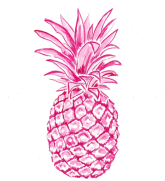 Discipline :Cycle : 1 – 2 – 3 - 4Année :Titre de la leçon :Titre de la leçon :Matériel : Disposition des élèves :Compétences :Compétences :Objectifs :L’élève sera capable de Prérequis :Déroulement :Déroulement :Evaluation :Différenciation :